21.05.2020 задание для подготовительной группыЦель: пополнение знаний детей по теме летоЗадачи:обогащать знания детей о летепродолжать учиться составлять предложения их заданных словпродолжать учиться отвечать полным предложениемразвивать мелкую моторики рукразвивать логическое мышление, речьОборудование: речевой материал, картинка с заданиемХод задания: Логопед (родитель) предлагает ребенку послушать цепочку слов и составить из них предложение.Вырос, поляне, на, василёк.Купаются, реке, дети, в.На, села, бабочка, цветок.На, катаются, дети, велосипеде.В, играют, футбол, детиДалее,  взрослый предлагает ребенку выполнить задание № 2.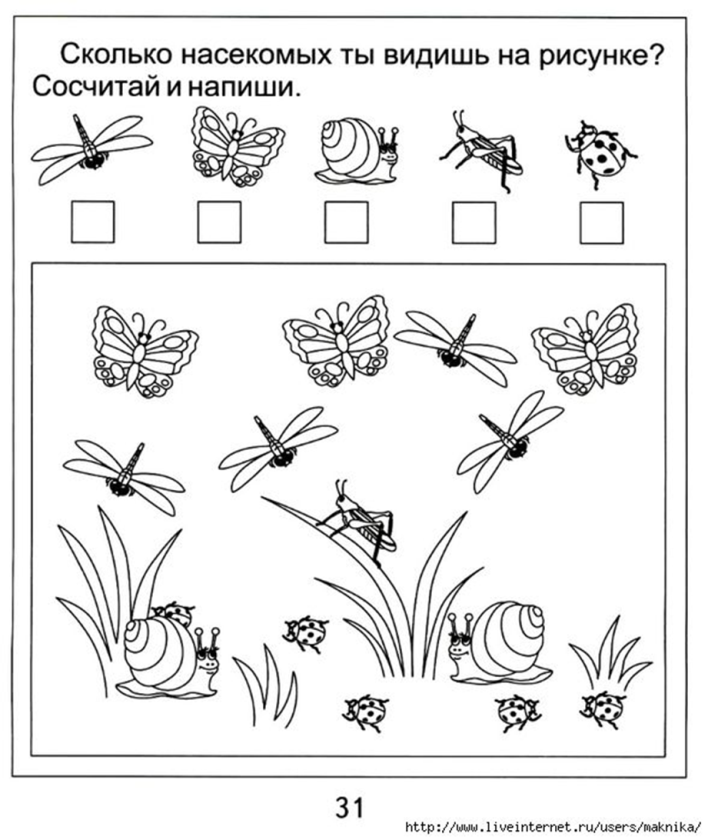 Задание для старшей группыЦель: пополнение знаний детей по теме летоЗадачи:обогащать знания детей о летепродолжать учиться отвечать полным предложениемразвивать мелкую моторику рукразвивать логическое мышление, речьОборудование: речевой материал, картинка с заданиемХод задания: Логопед (родитель) предлагает ребенку упражнение «Дружит – не дружит»Лето дружит с самокатом, а с санками не дружит.Лето дружит с цветами, а со снегом …Лето дружит с грибами, а с листопадом …Лето дружит с роликами, а с коньками …Лето дружит с грозой, а с сосульками …Лето дружит с платьем, а с шубой …После того, как ребенок справился с заданием, взрослый предлагает задание №2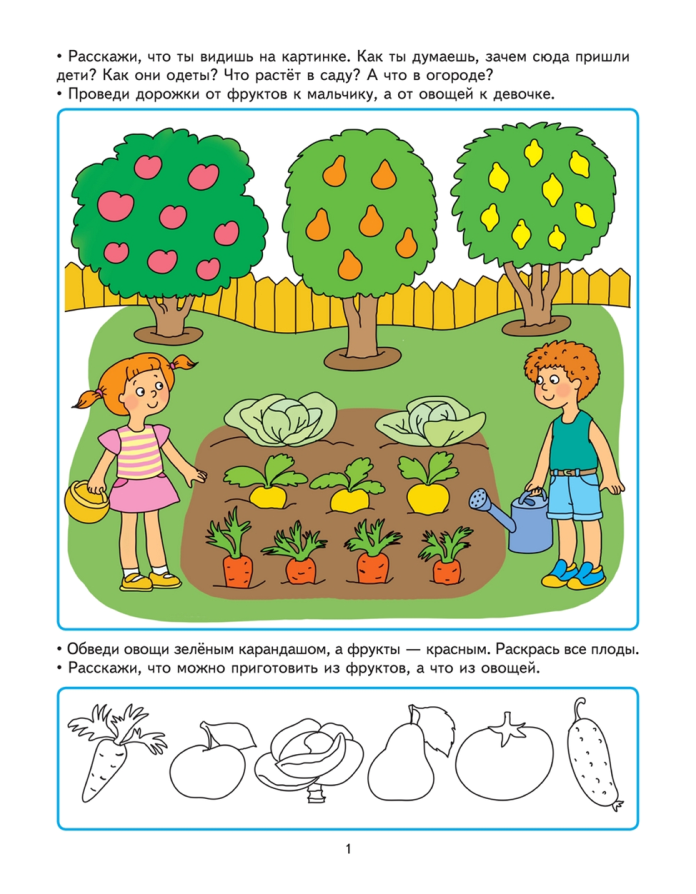 Задание для средней группыХод задания: Логопед (родитель) предлагает ребенку посмотреть на картинку  и рассказать, что делают дети.  После того, как ребенок справился с заданием, взрослый предлагает приступить к следующему.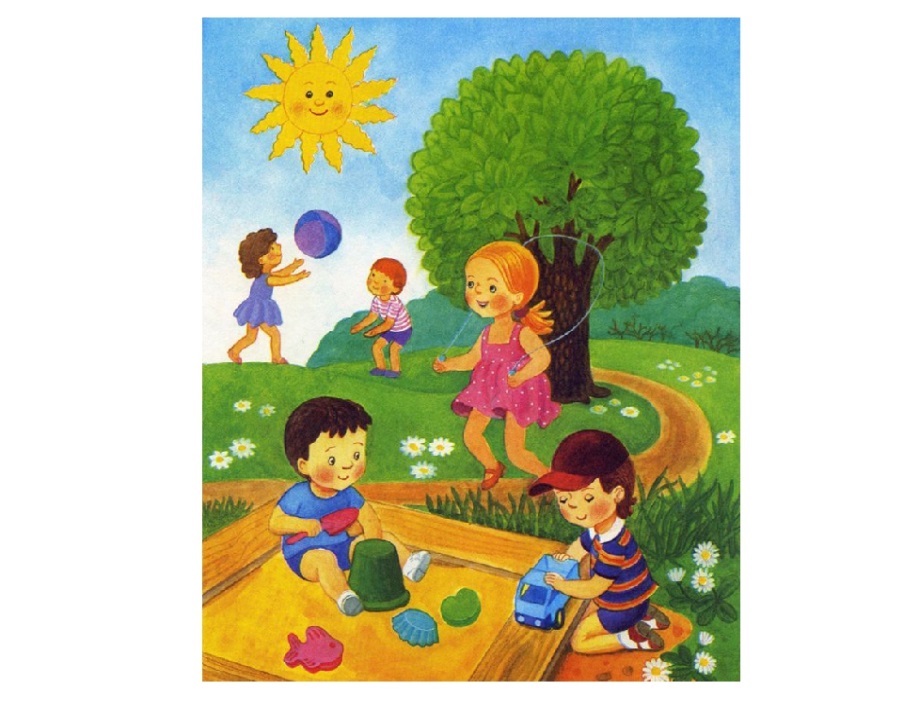 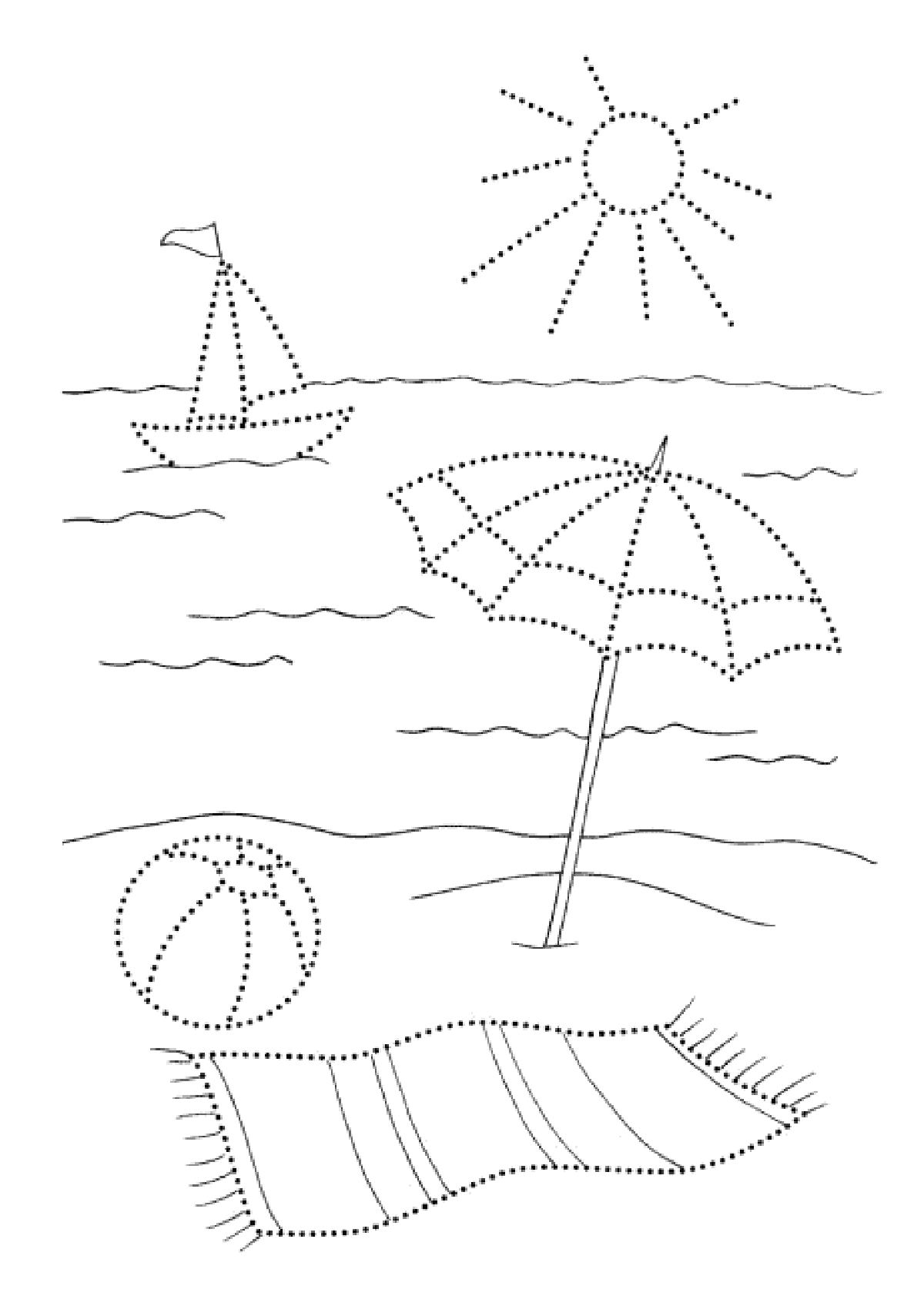 